Technická specifikaceNázev  akce:       II/244 Čečelice   Místo realizace: sil. II/244  Čečelice - od začátku obce od Všetat ve směru staničení na konec  obce směr ByšiceStaničení:  od  km  16,720 do 17,400 km celková délka  0,680 km,  prům. šíře 6,8 m,  celková plocha  4624   m2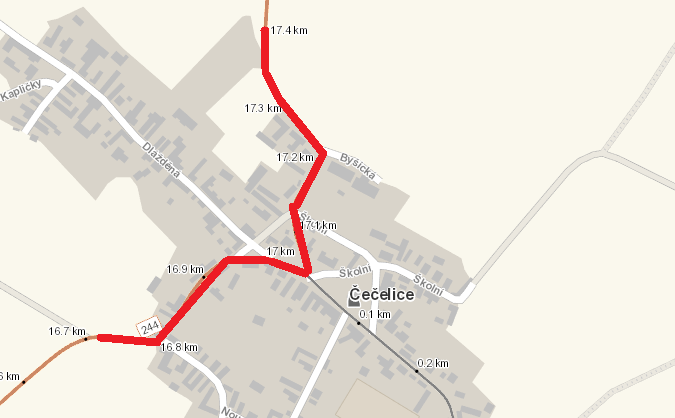 Popis současného stavu:Jedná se o komunikaci II. třídy, v intravilánu  obce Čečelice. Pozemní komunikace je v nevyhovujícím stavu, částečně po výstavbě obecní kanalizace přičemž je po ní vedena veškerá automobilová doprava s velkým podílem nákladní autodopravy. Povrch komunikace vykazuje plošné deformace, hloubkové koroze, síťové, mozaikové, příčné a podélné trhliny, velké množství výtluků, odlámané kraje, hrboly apod. Základní popis akce:Zadání  stavebních prací na opravu povrchu komunikace II/244. Rozsah prací je specifikován ve výkazu výměr, který je nedílnou součástí této přílohy. Náklady na opravu jsou rozděleny mezi KSÚS SK a Obec Čečelice, které zajistí část opravy komunikace v rámci výstavby splaškové kanalizace v tělese silnice II/244.Technologie opravy:Frézování poškozených vrstev – strojní čištění vozovky – výšková úprava kanalizačních vpustí a vodovodních přípojek - spojovací postřik - vyrovnávací vrstva ACL – spojovací postřik - obrusná vrstva ACO 11 – zálivka spár - VDZ. Před zahájením prací bude navrženo a projednáno DIO a zajištěno ohlášení stavby. Veškeré provedené práce budou podle platných norem ČSN, TP.Záruční doba:  36 měsícůPředpokládaná lhůta plnění:  předpoklad 3 týdnyZdroj financování: vlastní zdroje – Optimalizace 2019 + spolufinancování Obce Čečelice(akce bude realizována za předpokladu přidělení finančních prostředků)Platební podmínky (fakturace): po dokončení a předání dílaFinanční náklady na tuto akci budou rozděleny mezi KSÚS Středočeského kraje a Obec Čečelice (50 % nákladů hradí KSÚS, 50 % nákladů hradí Obec Čečelice)Faktury budou vystaveny jednotlivým zadavatelům po kompletním dokončení stavebních prací a předání dokladů (stavební deník, zkoušky, atesty, geodetické zaměření apod.) uvedených v předávacím protokolu.Přílohy: Položkový rozpočet s výkazem výměr               Fotodokumentace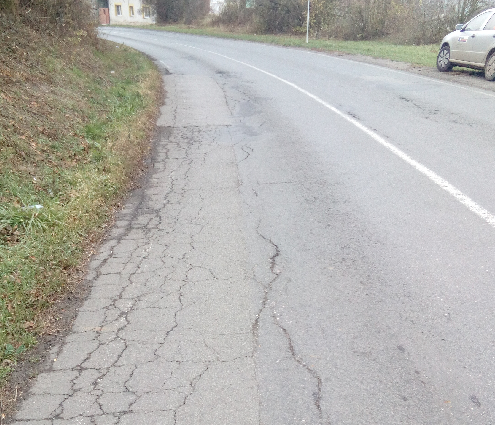 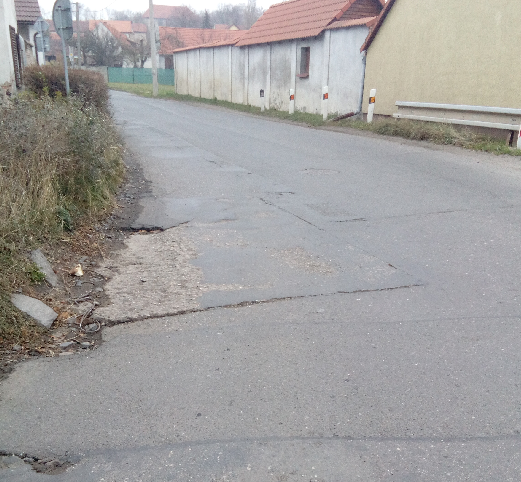 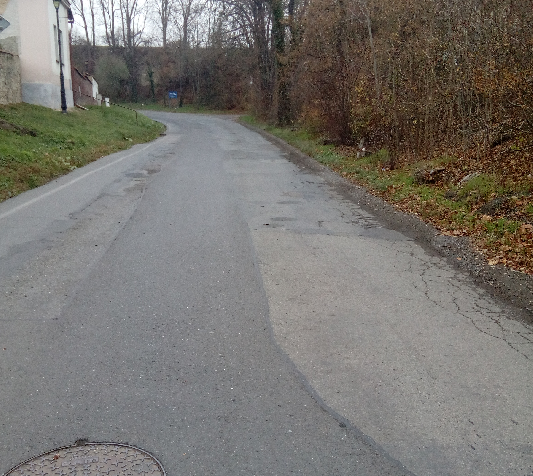 ¨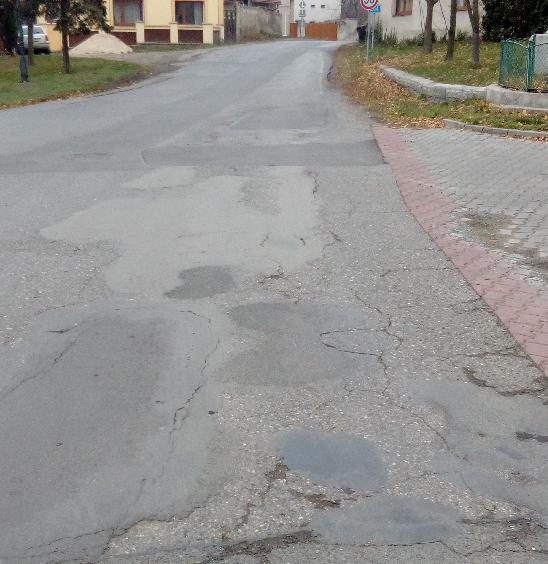 Kontakty KSÚS:Vladimír Krejča, vedoucí provozu oblasti Mnichovo Hradiště, tel: 602 489 625email: vladimir.krejca@ksus.czLenka Chmelová, vedoucí TSÚ oblasti Mnichovo Hradiště, tel:736 623 720e-mail: lenka.chmelova@ksus.czZuzana Pospíšilová, správní cestmistr, tel: 778 769 400, email: zuzana.pospisilova@ksus.czKarel Sulek, silniční technik, tel.: 602 739 774, email: karel.sulek@ksus.czTomáš Pecka, silniční technik, tel.: 736 623 713, email: tomas.pecka@ksus.czKontakty Obec Čečelice:Josef Zeman, starosta obce, tel: 724 158 797 starosta@cecelice.czKrajská správa a údržba silnic Středočeského kraje, příspěvková organizace, Zborovská 11, 150 21 Praha 5Zpracoval:        Petr Rohal, Zuzana Pospíšilová